Осевой крышный вентилятор EZD30-6AКомплект поставки: 1 штукАссортимент: 
Номер артикула: 0087.0403Изготовитель: MAICO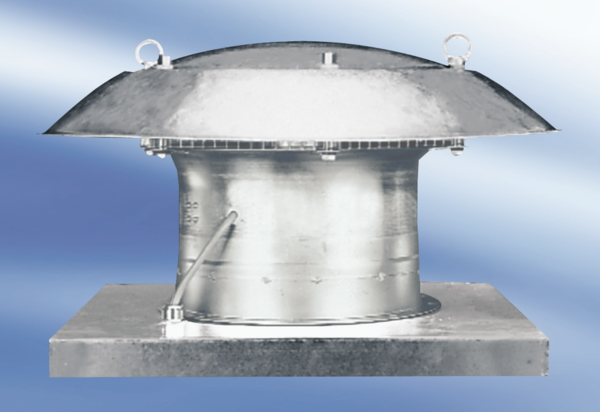 